Министерство образования и науки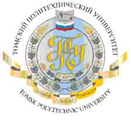 Российской федерацииНациональный исследовательский Томскийполитехнический университетФизико-технический институткафедра иностранных языков Физико-технического институтаМеждународная молодежная научная школа«Методология проектирования молодежного научно-инновационного пространства для российской энергетики»РОССИЯ, ТОМСК, 7-9 июня 2012 г.ИНФОРМАЦИОННОЕ СООБЩЕНИЕПриглашаем студентов, бакалавров и магистрантов очной формы обучения принять участие в Международной молодежной научной школе«Методология проектирования молодежного научно-инновационного пространства для российской энергетики»c 7 по 9 июня 2012 г.В РАМКАХ ДАННОЙ НАУЧНОЙ ШКОЛЫ ПРОВОДИТСЯ КОНКУРС НАУЧНО-ИССЛЕДОВАТЕЛЬСКИХ ПРОЕКТНЫХ РАБОТ СТУДЕНТОВ НА АНГЛИЙСКОМ ЯЗЫКЕ.Секции и научные направления школыЯдерные физика и энергетика. Традиционная и альтернативная энергетика.Общие проблемы современной физики и энергетики.Формы участия в научной  школе: очная или заочная с использованием технологии «Skype» с  устным докладом. Официальный язык: английский. Материалы научной школы будут опубликованы в виде электронного сборника после проведения и выставлены на сайте http://studschool.tpu.ru. Всем участникам выдаются сертификаты, лучшие доклады будут отмечены дипломами.Для участия в научной школе необходимо отправить заявку и электронный вариант научно-исследовательской проектной работы  в формате МS Office Word 2003 (см. образец оформления) на электронный адрес контактным лицам по секциям до 4 июня 2012 г.  Форма заявки и требования к оформлению представлены на сайте научной школы http://studschool.tpu.ru. Заявки и работы, не соответствующие требованиям оформления и тематике мероприятия, выполненные с нарушением авторских прав и представленные позже указанного срока, не рассматриваются и не публикуются. ПОРЯДОК ПРОВЕДЕНИЯ НАУЧНОЙ ШКОЛЫУчастники представляют заявки на участие в научной школе  и научно-исследовательские проектные  работы на английском языке, оформленные согласно требованиям, для рассмотрения и оценки Конкурсными комиссиями по каждому направлению.Авторы научно-исследовательских работ, прошедшие отбор, приглашаются для участия на круглый стол по каждому направлению с элементами научной школы для презентации своих работ, посещения лекций ведущих российских и зарубежных ученых.Последний срок приема докладов 4 июня 2012 года.Контактные лица: РУКОВОДИТЕЛЬ ПРОЕКТА:Верхотурова Вера Викторовна, verhoturova@tpu.ru, тел.: +7(3822)70-56-76Секция 1:  Фалькович Юлия Валерьевна, fyuv@tpu.ru, тел.:+ 7 (3822) 701 802Секция 2:  Карпачева Катрина Владимировна , karpacheva@tpu.ru, +7(3822)70-56-76, 8-906-199-46-24Секция 3:  Данейкина Наталья Викторовна, mischenko@tpu.ru, тел.: +7(3822) 70-56-76, 8-952-881-56-93Сайт научной школы: http://studschool.tpu.ru РАЗМЕЩЕНИЕ ИНОГОРОДНИХ УЧАСТНИКОВдля иногородних участников научной школы будут забронированы места в гостинице и профилактории ТПУ на основании их заявок за счет средств участников. ВАЖНЫЕ ДАТЫ21 мая 2012 г.  начало регистрации участников (прием заявок и электронных вариантов работ                                   контактными  лицами по секциям)4 июня 2012 г. последний срок приема работ4 июня 2012 г. подтверждение иногородними участниками своего участия в научной школе,                                   бронирование гостиницы.КОНКУРСНЫЕ КОМИССИИКОНКУРСНЫЕ КОМИССИИОРГКОМИТЕТОРГКОМИТЕТТроицкий О.Ю.д.ф.-м.н., профессор, ТПУ, ТомскДолматов О.Ю.  председатель, к.ф.-м.н.,   проректор - директор ФТИ ТПУ    Яковлев А.Н.           к.ф.-м.н., доцент, проректор-директор ИФВТ ТПУВерхотурова В.В.к.и.н., доцент, зав. каф. ИЯФТИ ТПУ, ТомскДанейкин Ю.В. к.ф.-м.н., доцент, зам. проректора-директора по УР ИНК ТПУ, ТомскКарпачева К.В.ТПУ, ТомскВерхотурова В.В.к.и.н., доцент, зав.каф. ИЯ ФТИ ТПУ, ТомскЗольникова Л.М.начальник отдела ОНИРСиМУ УМАД НУ, ТПУ, ТомскОствальд Р.В.к.х.н., доцент, ТПУ, ТомскДжежора Г.С.ТПУ, ТомскГодовых А.В.асс. каф. ФЭУ ФТИ, ТПУДавыдова Е.М.               ТПУ, ТомскФалькович Ю.Вк.пед.н., ТПУ,ТомскДанейкина Н.В.ст. преп. ТПУ, ТомскГоголев А.С.к.ф.-м.н., ТПУ, Томск